CVIČENÍ S KUBÍČKEM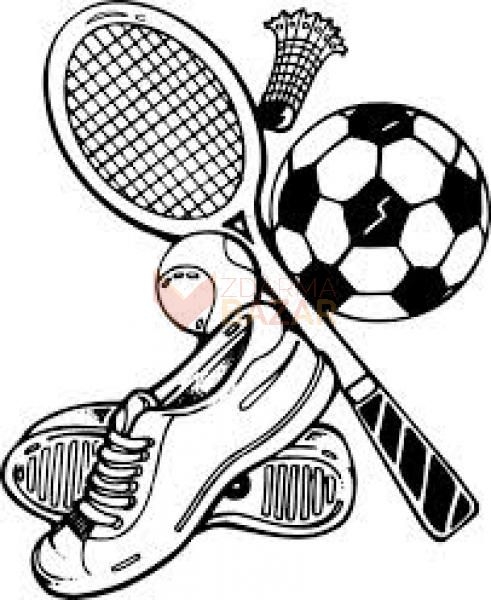 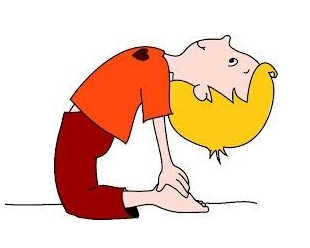 PRO DĚTI I JEJICH RODIČEKAŽDOU STŘEDUOD 17-18 HODINKD BOUSÍN- cvičení zdarma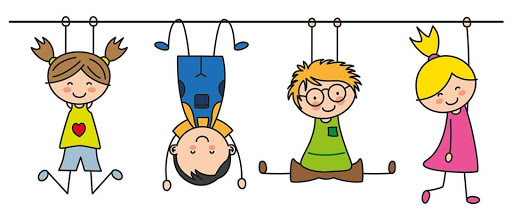 